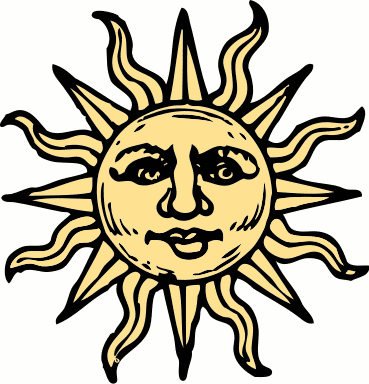 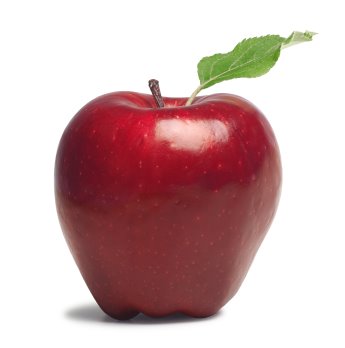 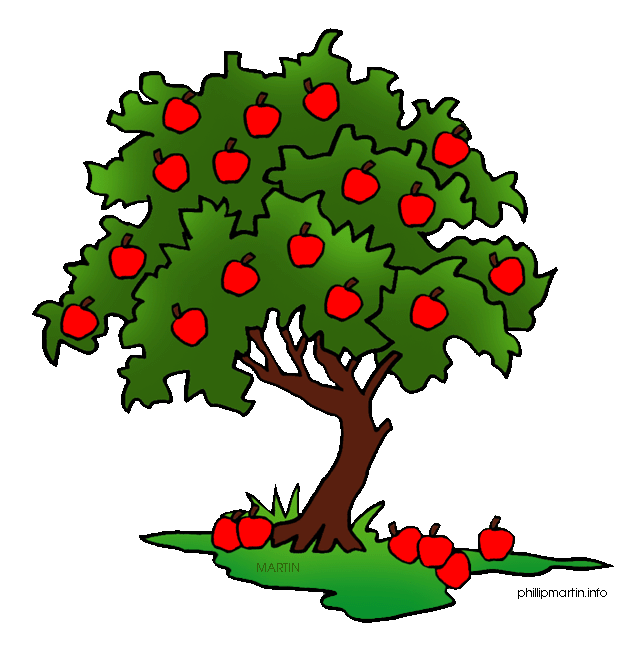 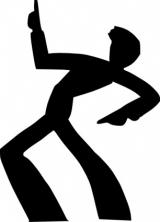 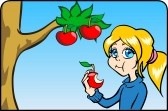 Energy ConversionsShow the energy conversions that take place by filling in the blanks.							isIn a(n)			starting energy	       converted			final energy							to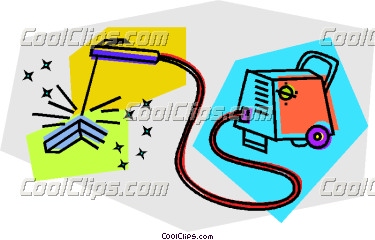 1. 			______________________				________________________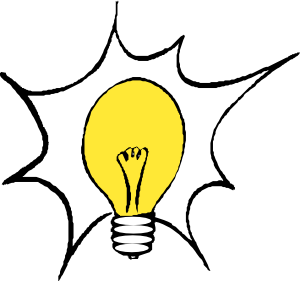 2. 			______________________				________________________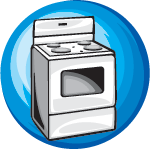 3.			______________________				________________________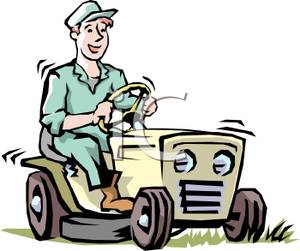 4.			______________________				________________________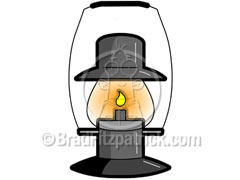 5. 			______________________				________________________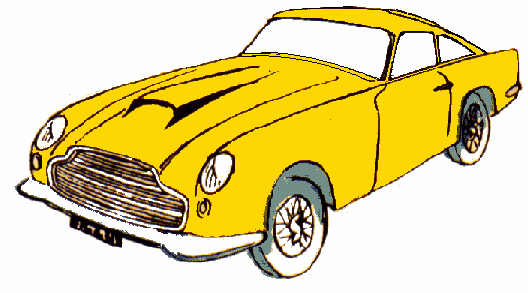 6. 			______________________				________________________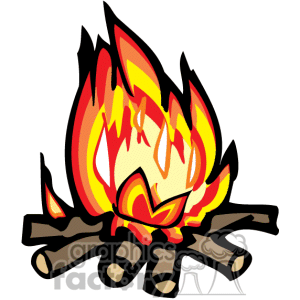 7.			______________________				________________________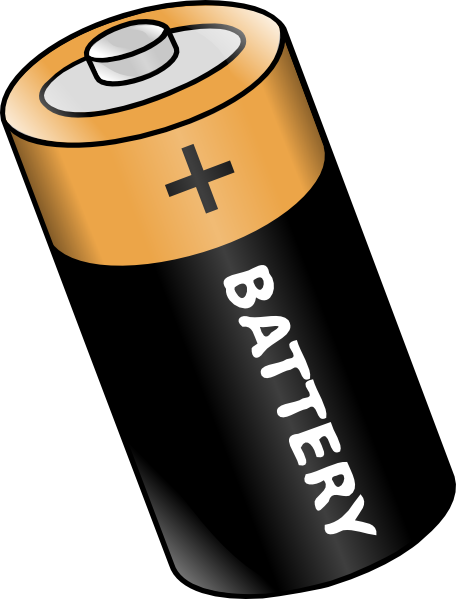 8.			______________________				________________________